INDICAÇÃO Nº 533/2021Indica ao Poder Executivo Municipal para que seja feito o recapeamento na Rua Noruega, entre as Ruas Adélia Bertine e a Rua Vaticano, no bairro Candido Bertine, neste município. Excelentíssimo Senhor Prefeito Municipal, Nos termos do Art. 108 do Regimento Interno desta Casa de Leis, dirijo-me a Vossa Excelência para sugerir que, por intermédio do Setor competente, seja feito o recapeamento da Rua Noruega, entre as Ruas Adélia Bertine e a Rua Vaticano, no bairro Candido Bertine, neste município.Justificativa:Conforme visita realizada “in loco”, este vereador pôde constatar em foto que segue anexa o estado de degradação da malha asfáltica no referido trecho, fato este que prejudica as condições de tráfego e potencializa a ocorrência de acidentes, uma vez que, os veículos realizam manobras perigosas a fim de desviar dos buracos e os motoristas que não conseguem evitá-los, correm o risco de terem avarias em seus veículos automotores.Plenário “Dr. Tancredo Neves”, em 01 de fevereiro de 2.021.Reinaldo Casimiro-vereador-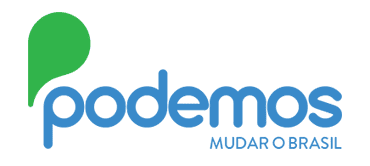 INDICAÇÃO Nº 533/2021 - pág 02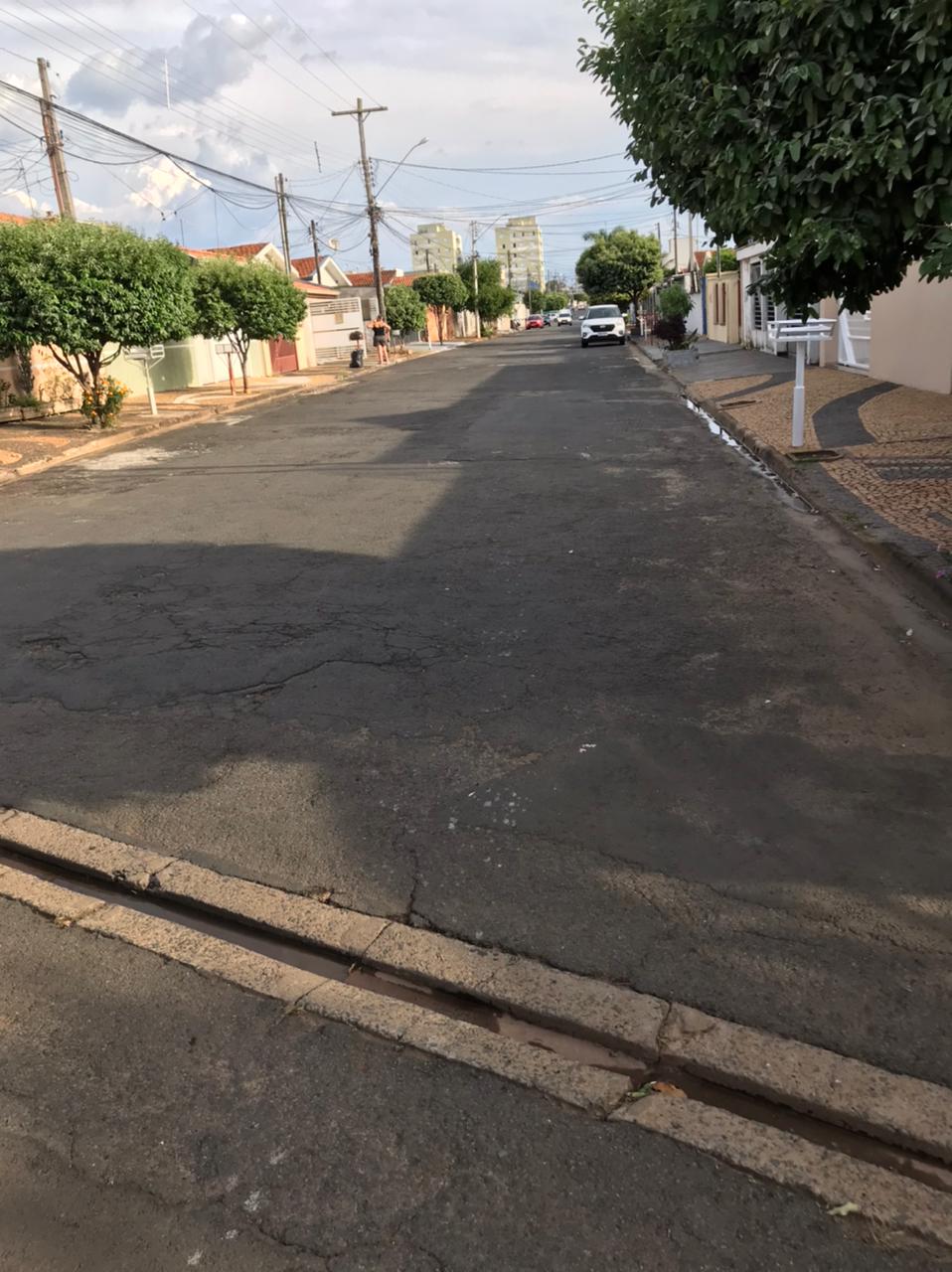 